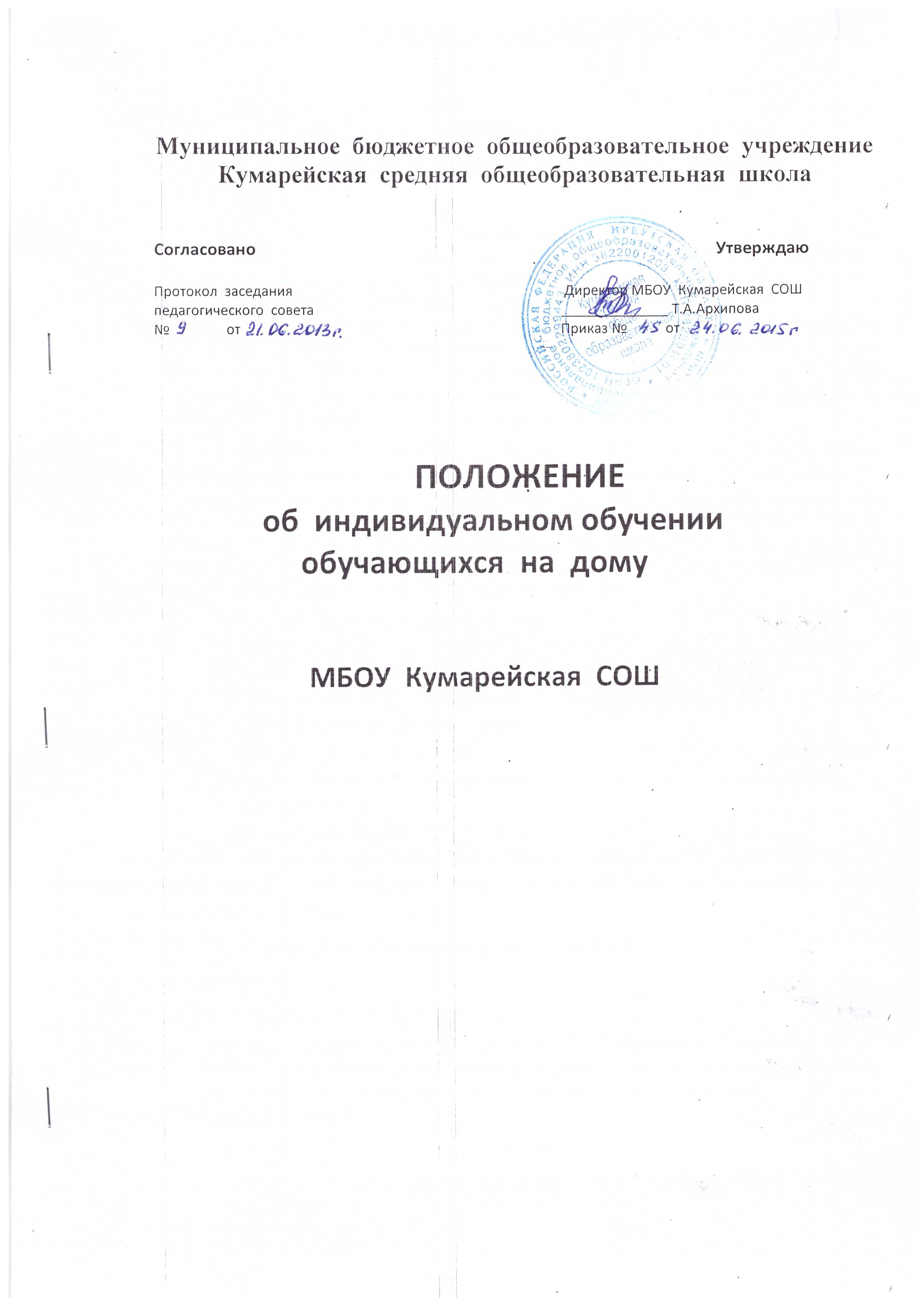 Общие положения.Настоящее положение устанавливает правила обучения по индивидуальному учебному плану в муниципальном бюджетном общеобразовательном учреждении МБОУ «Кумарейская  СОШ» (далее – Учреждение). В соответствии с пунктом 3 части 1 статьи 34 Федерального закона «Об образовании в Российской Федерации» от 29.12.2012 № 273-ФЗ обучающиеся имеют право на обучение по индивидуальному учебному плану, в том числе ускоренное обучение, в пределах осваиваемой образовательной программы в порядке, установленном локальными нормативными актами.Индивидуальный учебный план (далее – ИУП) – это форма организации обучения, основанная на принципах индивидуализации и вариативности образовательного процесса, способствующая реализации индивидуальных образовательных потребностей и академического права обучающихся на выбор образовательного пути на фиксированном этапе обучения, в том числе на ускоренное обучение, в пределах осваиваемой образовательной программы в порядке, установленном настоящим локальным актом.ИУП утверждается приказом директора.Обучение по индивидуальному учебному плану может быть организовано, как правило, для обучающихся:с высокой степенью успешности в освоении программ (например, при организации профильного обучения);с устойчивой дезадаптацией к школе и неспособностью к усвоению образовательных программ в условиях большого детского коллектива;по состоянию здоровья;по другим основаниям.На обучение по индивидуальному учебному плану могут быть переведены обучающиеся, не ликвидировавшие в установленные сроки академической задолженности с момента ее образованияВозможны следующие варианты организации обучения: 1.4.1. на дому; 1.4.2. в образовательном учрежденииЦелесообразность проектирования ИУП обучающегося определяется на основании рекомендаций учителей-предметников, медицинских показаний, желания обучающегося и согласия его родителей (законных представителей).В рамках ИУП обучающийся имеет право:сочетать различные формы обучения: очную, очно-заочную, заочную, дистанционную;определять индивидуальный перечень и уровень (базовый, углубленный) освоения отдельных тем и разделов программ учебных дисциплин;выбирать оптимальный темп обучения;получать необходимые консультации по учебным предметам, литературу из учебного фонда образовательного учреждения, пользоваться предметными кабинетами для проведения лабораторных работ, практических  работ; продолжать обучение в образовательном учреждении в порядке,    определенном ОУ и закрепленном в его Уставе.Условия и порядок проектирования индивидуального учебного планаИнформирование обучающихся и их родителей (законных представителей) о возможностях, вариантах и условиях проектирования ИУП осуществляется классными руководителями и представителями администрации индивидуально, на родительских собраниях, через информационные стенды, сайт школы.Проектирование ИУП для обучающегося происходит при условии позитивной оценки педагогическим коллективом готовности обучающегося к переходу на ИУП; наличия согласия родителей (законных представителей), желания обучающегося перейти на ИУП, а также медицинского заключения для обучающихся с ограниченными возможностями здоровья.В проектировании ИУП и мониторинге его реализации принимает участие служба сопровождения образовательного процесса школы: педагог-психолог, социальный педагог.Устанавливается следующий порядок проектирования ИУП:родители (законные представители) совместно с обучающимся заполняют бланк заявления на обучение по ИУП;в зависимости от основания для проектирования ИУП к заявлению прилагаются соответствующие документы: рекомендации учителей-предметников; медицинские справки установленного образца, официальные приглашения (вызовы) на соревнования и конкурсы, письма директоров учреждений дополнительного образования);заместитель директора по учебной работе осуществляет экспертизу представленных документов и совместно с учителями-предметниками и классным руководителем составляет ИУП;заместитель директора по учебной работе совместно с учителями-предметниками составляет индивидуальное расписание занятий и консультаций обучающегося, которое является частью ИУП; с целью упорядочения учебной нагрузки обучающихся и педагогической нагрузки учителей заместитель директора по учебной работе осуществляет согласование запросов родителей (законных представителей) обучающихся и рекомендаций педагогов;сроки осуществления перечисленных выше действий и ответственные, а также продолжительность обучения по ИУП определяются в каждом конкретном случае;при реализации обучения по ИУП предусматривается сочетание индивидуальной самостоятельной работы обучающегося с проведением занятий (консультаций) в определённые сроки.Документация на обучение по ИУП включает: рабочие программы по предметам в соответствии с уровнем освоения учебного материала и сроком реализации ИУП;учебный план; индивидуальное расписание учебных занятий и консультаций;приказы директора школы: о переводе обучающегося на обучение по ИУП и об утверждении ИУП;Индивидуальные журналы обучающихся по ИУП, соответствующие требованиям к ведению журнала.3. Временная структура ИУПИУП может быть разработан на период изучения темы, учебную четверть, полугодие, учебный год и включает:3.1. отрезок времени, покрываемый ИУП;3.2. общий срок выполнения, который может совпадать с выбранным отрезком обучения, но может и отличаться от него, если ИУП предполагает ускоренный или замедленный темп обучения;3.3. временной график выполнения учебных модулей по неделям с указанием контрольных точек – сроков представления заданий, контрольных срезов, зачетов и т.п.4. Содержательная структура ИУПВ ИУП должны быть обязательно включены предметы федерального базисного учебного плана. Остальные учебные предметы включаются в индивидуальный учебный план по выбору. 5. Контролирующая структура ИУП5.1. Контроль реализации ИУП ведут заместитель директора по учебной работе,учитель-предметник,  классный руководитель, родители (законные представители).5.2. Контроль своевременного проведения занятий, консультаций, посещения занятий учащимися, ведения журнала учета обучения по ИУП не реже 1 раза в четверть ведет заместитель директора по учебной работе.6. Корректировка индивидуального учебного планаВ ходе обучения по ИУП может возникнуть необходимость его корректировки, которая производится учителем-предметником и доводится до сведения заместителя директора по учебной работе и родителей (законных представителей).7. Подведение итогов обучения по ИУПСистема аттестации обучающегося, занимающегося по ИУП включает:7.1. Промежуточную аттестацию обучающегося, проводимую в формах,определенных ИУП и «Положением о формах, периодичности и порядке текущего контроля успеваемости, промежуточной и итоговой  аттестации обучающихся».7.2. Итоговую аттестацию обучающегося, проводимую в формах,установленных  Федеральным законом «Об образовании в Российской Федерации» и «Положением о формах, периодичности и порядке текущего контроля успеваемости, промежуточной и итоговой  аттестации обучающихся».Организация получения  образования обучающимисяс ограниченными возможностями здоровья8.1. Содержание образования и условия организации обучения и воспитания обучающихся с ограниченными возможностями здоровья определяются адаптированной образовательной программой, а для инвалидов также в соответствии с индивидуальной программой реабилитации инвалида.8.2. Общее образование обучающихся с ограниченными возможностями здоровья осуществляется в ОУ по адаптированным основным общеобразовательным программам. В ОУ создаются специальные условия для получения образования указанными обучающимися. 8.3.  Организация образования обучающихся с ограниченными возможностями здоровья осуществляется на основании распоряжения Комитета  образования, культуры, спорта и работы с молодежью Администрации п.Балаганск. На основании заявления родителей и медицинского заключения КЭК государственного (муниципального) учреждения здравоохранения или    индивидуальной программы реабилитации инвалида директор ОУ ходатайствует перед Комитетом  образования, культуры, спорта и работы с молодежью Администрации п.Балаганск об организации индивидуального обучения больного ребенка на дому.На основании распоряжения Управления образования директор школы издает приказ об организации индивидуального обучения больного ребенка с распределением недельной учебной нагрузки по предметам. 8.4. При определении учебной нагрузки детям, находящимся на индивидуальном обучении, в том числе детям-инвалидам, обучающимся дистанционно, ОУ руководствуется федеральными государственными стандартами общего образования,  федеральным базисным учебным планом для образовательных учреждений Российской Федерации, реализующих программы общего образования от 09.03.2004г. №1312 и индивидуальными возможностями ребенка.8.5. Объем учебной нагрузки и условия получения образования детей-инвалидов,  находящихся на индивидуальном обучении, в том числе детей-инвалидов, обучающихся дистанционно, определяется, исходя из индивидуальной программы реабилитации ребенка-инвалида.8.6. Занятия проводятся на дому по расписанию, составленному заместителем директора по учебно-воспитательной работе и утвержденному директором школы. При наличии письменного заявления родителей с указанием причин невозможности проведения занятий на дому индивидуальные занятия с больными детьми могут проводиться в помещении школы. В данном случае родители берут на себя ответственность за жизнь и здоровье детей по дороге в школу и обратно.8.7.  Знания учащихся, находящихся на индивидуальном обучении, систематически оцениваются. Сведения о детях, данные об итоговой успеваемости, переводе из класса в класс и выпуске из школы вносятся в классный журнал соответствующего класса. 8.8. На учащихся, обучающихся индивидуально, ведется журнал индивидуального обучения, который соответствует требованиям к ведению журнала. Журнал проверяется  не реже1 раза в четверть.8.9. Продолжительность    занятий   с   больными   детьми          составляет   45  минут.  Количество   часов   соответствует учебному плану школы (34 недели в год).Занятия, пропущенные по болезни или другой причине ученика или учителя, компенсируются за счёт корректирования тематического планирования или дополнительных занятий (по согласованию с родителями, законными представителями).Функции педагогических работников, обеспечивающих организацию обучения учащихся с ограниченными возможностями здоровья9.1.Заместитель директора по УВР:9.1.1. Осуществляет контроль и руководство индивидуальным   обучением   на  дому  согласно  должностной  инструкции,  приказу  по  школе и  данному Положению;9.1.2. Осуществляет   подбор    педагогических   кадров  для    организации    индивидуального обучения с учётом пожеланий родителей;9.1.3. Осуществляет    сбор      документов     и    формирует        школьную           нормативно-правовую базу   индивидуального обучения на дому;9.1.4. Составляет расписание индивидуальных занятий.9.2. Учителя-предметники:9.2.1. Осуществляют выбор программ и УМК с учетом характера течения заболевания, рекомендаций лечебно-профилактического учреждения, возможностей обучающегося;9.2.2. Составляют адаптированную рабочую программу по предмету;9.2.3. Проводят занятия с учетом особенностей методики индивидуального обучения;     9.2.4. Обеспечивают уровень подготовки учащихся, соответствующий требованиям государственного стандарта, и несут ответственность за их реализацию в полном объеме;     9.2.5. Заполняют   журнал    индивидуального   обучения  ребенка на дому и                переносят оценки в классный журнал за четверть, полугодие, год. 4.2.6. Отмечают пройденный урок в дневнике учащегося;4.2.7. Проверяют тетради учащихся.4.3. Классный руководитель:      4.3.1. Помогает заместителю директора  в  организации индивидуального                   обучения;      4.3.2. Согласует   расписание   занятий       с     учителями,     обучающими                                    больного ребенка, и родителями;      4.3.2. Осуществляет связь с семьей учащегося, информирует родителей:об успеваемости ребёнка; о посещаемости занятий;о проведении внеклассных мероприятий.Документы, регистрирующие организацию индивидуальногообучения больных детей на домуКлассный журнал.Журнал записи индивидуальных занятий.Пакет документов на каждого учащегося для организации индивидуального обучения на дому:заявление родителей;медицинское заключение учреждения здравоохранения; приказ директора школы об организации обучения по ИУП;расписание занятий. Обязанности родителей6. Родители:Создают надлежащие условия для проведения занятий на дому;Обеспечивают явку ребёнка на занятия.Осуществляют контроль выполнения домашних заданий.